Discussion Character Profiles:Roman Catholic Bishop (Pope)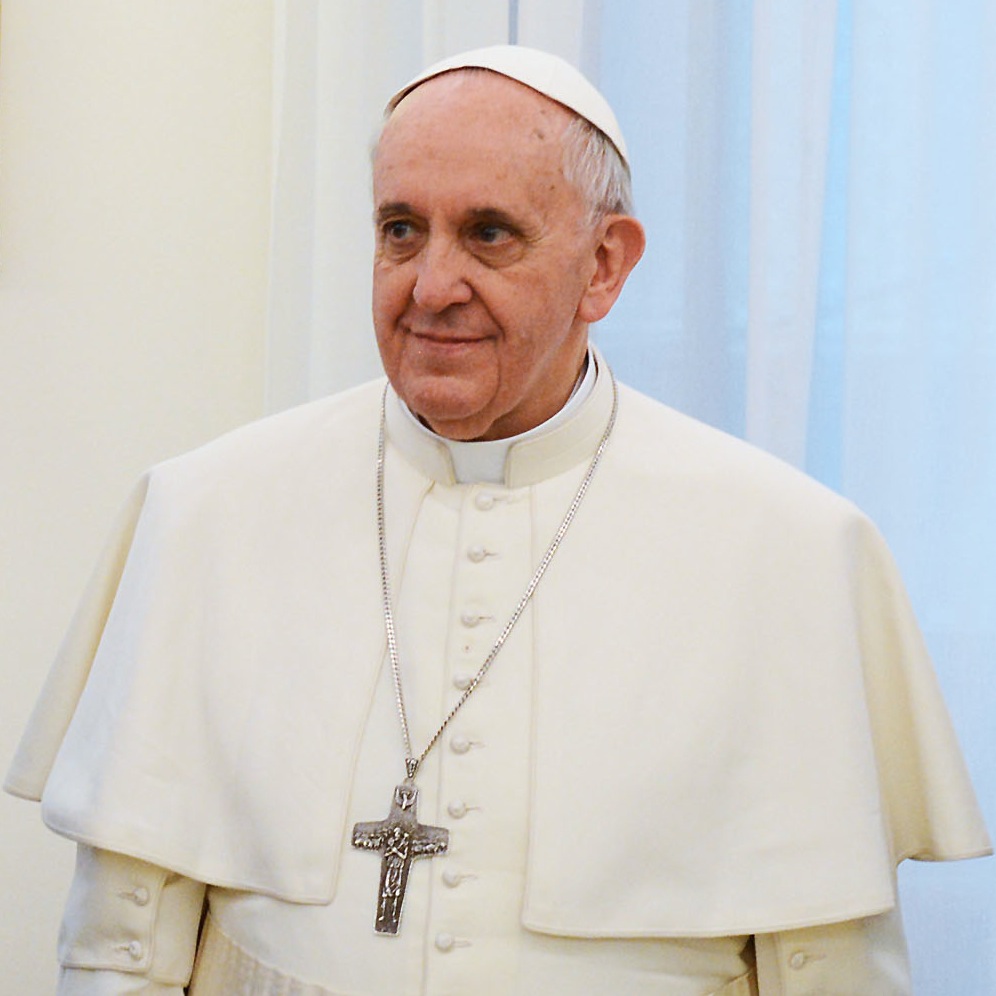 Bishop in the western EmpireRoman Catholics believe that the Pope should be the leader over all Christians (after Peter was the first Bishop in Rome)Used to follow “caesaropapism” but now there is no Emperor in the WestRomans in the Western Empire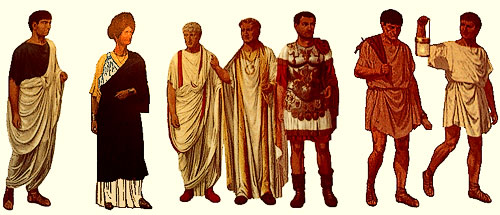 Speak LatinUnder attackEmperor moved to greener pasturesEastern empire has a different language and cultural influencesChurch survived in RomeNeed leadershipEmperor in the Byzantine Empire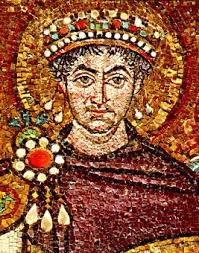 Moved the capitalMade Christianity the official religion of the Empire after movingBuilt a new church to rival St. Peter’s BasilicaAssumes “Caesaropapism” will be upheldRuling the region with more people and moneyGreek Orthodox Bishop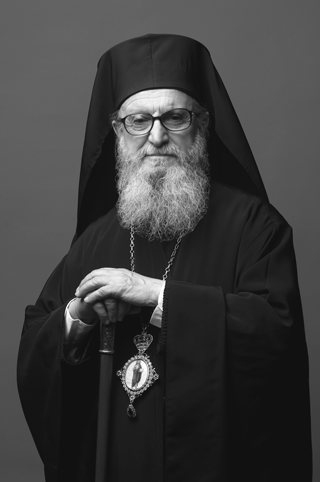 Leading all the churches in the new Eastern EmpireUsing a new language in his churchesLiving under the EmperorRomans in the Eastern (Byzantine) Empire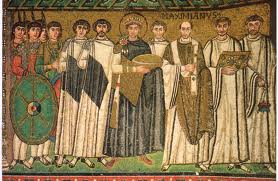 Speak GreekProtected by EmperorInfluenced by new culturesFollowing the Greek Orthodox bishop